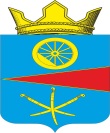 Ростовская областьСобрание депутатов Тацинского сельского поселенияРЕШЕНИЕ        13  декабря 2021 года                       №  19                            ст. Тацинская		В соответствии с Федеральным законом от 02 марта 2007 года № 25-ФЗ «О муниципальной службе в Российской Федерации», Областными законами Ростовской области от 09 октября 2007 года № 786-ЗС «О муниципальной службе в Ростовской области», № 787-ЗС «О Реестре муниципальных должностей и Реестре должностей муниципальной службы в Ростовской области», постановлением Правительства Ростовской области от 10 ноября 2011 года № 116 «О нормативах формирования расходов на оплату труда депутатов, выборных должностных лиц местного самоуправления, осуществляющих свои полномочия на постоянной основе, и муниципальных служащих» (в редакции постановлений Правительства Ростовской области от 23.11.2012 № 1026, от 02.03.2015 № 130, от 27.05.2015 № 365, от 22.11.2021 года № 942), Собрание  депутатов  РЕШИЛО:	1.  Внести в решение Собрания депутатов Тацинского сельского поселения № 131 от 29 марта 2019 года «Об утверждении Положения об оплате труда муниципальных служащих и дополнительных гарантиях, предоставляемых муниципальным служащим» следующие изменения:1.1. Статью 4 Положения об плате труда муниципальных служащих и дополнительных гарантиях, предоставляемых муниципальным служащим Тацинского сельского поселения, изложить в следующей редакции:        «1. Ежемесячная надбавка за выслугу лет устанавливается в следующих размерах:	1) при стаже муниципальной службы от 1 года до 5 лет – не более 10 процентов должностного оклада;	2) при стаже муниципальной службы от 5 до 10 лет – не более 15 процентов должностного оклада;	3) при стаже муниципальной службы от 10 до 15 лет – не более 20 процентов должностного оклада;	4) при стаже муниципальной службы свыше 15 лет – не более 30 процентов должностного оклада.2. Надбавка за выслугу лет начисляется, исходя из должностного оклада муниципального служащего, и выплачивается ежемесячно пропорционально фактически отработанному времени.3. Надбавка за выслугу лет выплачивается с момента возникновения права на назначение или изменение размера этой надбавки.4. Стаж муниципальной службы для назначения муниципальному служащему ежемесячной надбавки за выслугу лет определяется в соответствии с федеральным и областным законодательством».1.2. Пункт 1 статьи 5 изложить в следующей редакции: «1. Ежемесячная надбавка к должностному окладу за особые условия муниципальной службы (сложность, напряженность, специальный режим работы и иные особые условия):1.1. Муниципальным служащим, замещающим высшие должности муниципальной службы, – не более 200 процентов должностного оклада.        2.2. Муниципальным служащим, замещающим главные должности муниципальной службы, – не более 150 процентов должностного оклада.2.3. Муниципальным служащим, замещающим ведущие должности муниципальной службы, – не более 120 процентов должностного оклада.2.4. Муниципальным служащим, замещающим старшие должности муниципальной службы, – не более 90 процентов должностного оклада.2.5. Муниципальным служащим, замещающим младшие должности муниципальной службы, – не более 60 процентов должностного оклада.1.3. Дополнить статью 9 пунктом 12 и изложить в следующей редакции:«Муниципальные служащие, ранее получившие в установленном порядке единовременное (выходное) пособие исходя из продолжительности стажа работы (выслуги лет) при увольнении из Вооруженных Сил, органов внутренних дел, органов прокуратуры, судов, других федеральных государственных органов, государственных органов Ростовской области или иных субъектов Российской Федерации, органов местного самоуправления других муниципальных образований, имеют право на выплату единовременного пособия в соответствии с настоящей частью только за полные годы стажа муниципальной службы в соответствующем муниципальном образовании».        1.3. Пункт 2 статьи 12. Финансирование расходов на выплату денежного содержания и дополнительных гарантий муниципальных служащих), изложить в новой редакции: «2. При формировании фонда оплаты труда муниципальных служащих сверх суммы средств, планируемых в соответствии с проектами штатных расписаний органов местного самоуправления на очередной финансовый год, предусматриваются следующие средства (в расчете на год по каждой муниципальной должности):	1) материальной помощи – в размере, не более 1 должностного оклада;	2) единовременной выплаты при предоставлении ежегодного оплачиваемого отпуска – не более 2 должностных окладов;	3) ежегодной компенсации на лечение  – в размере 4,8 должностных окладов;	4) премий – в размере не более 2,4 должностных окладов. 1.4. Приложение № 2 к Положению об оплате труда муниципальных служащих и дополнительных гарантиях, предоставляемых муниципальным служащим Тацинского сельского поселения, изложить в следующей редакции: Таблицакоэффициентов, применяемых при исчислении должностныхокладов, и размеров ежемесячного денежного поощрениямуниципальных служащих Тацинского сельского поселенияв соответствии с замещаемыми ими должностямимуниципальной службы        2. Настоящее решение вступает в силу после его официального опубликования (обнародования) и распространяется на правоотношения, возникшие с 01 октября 2021 года.        3. Размер единовременной выплаты, предусмотренной ст. 9 положения об оплате труда муниципальных служащих и дополнительных гарантиях, предоставляемых муниципальным служащим Тацинского сельского поселения к решению от 29 марта 2019 года № 131, определять исходя из размеров должностных окладов на 30 сентября 2021 г. 4. Контроль за исполнением данного решения возложить на постоянную депутатскую комиссию по местному самоуправлению, социальным вопросам и охране общественного порядка (Каримов А.У.).Председатель Собрания депутатов – Глава Тацинского сельского поселения			     	        О.Д. Барская О внесении изменений в решение Собрания депутатов Тацинского сельского поселения № 131 от 29 марта 2019 года «Об утверждении Положения об оплате труда муниципальных служащих и дополнительных гарантиях, предоставляемых муниципальным служащим»№ п/пНаименование должности муниципальной службыКоэффициенты, применяемые при исчислении должностных окладовКоэффициенты, применяемые при исчислении предельных размеров ежемесячного денежного поощрения Раздел I. Коэффициентов, применяемых при исчислении должностных окладов, и размеров ежемесячного денежного поощрения муниципальных служащих в Администрации Тацинского сельского поселенияРаздел I. Коэффициентов, применяемых при исчислении должностных окладов, и размеров ежемесячного денежного поощрения муниципальных служащих в Администрации Тацинского сельского поселенияРаздел I. Коэффициентов, применяемых при исчислении должностных окладов, и размеров ежемесячного денежного поощрения муниципальных служащих в Администрации Тацинского сельского поселенияРаздел I. Коэффициентов, применяемых при исчислении должностных окладов, и размеров ежемесячного денежного поощрения муниципальных служащих в Администрации Тацинского сельского поселения1Глава Администрации Тацинского сельского поселения2,380,302Заместитель главы Администрации Тацинского сельского поселения 2,210,303Начальник отдела (службы), заведующий отделом (службой)1,790,584Заведующий сектором (начальник сектора)1,590,545Главный бухгалтер Администрации Тацинского сельского поселения1,790,566Главный специалист1,340,587Ведущий специалист1,280,548Специалист первой категории1,070,589Специалист второй категории0,930,610Специалист 0,830,60